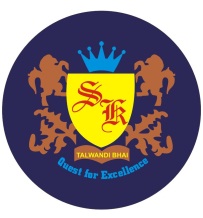 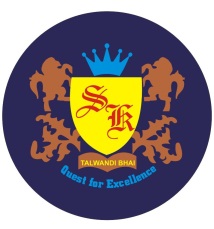      S.K Public School Talwandi Bhai                	Holidays Home Work          Class  -4thDear Parents , warm greetings , Summer vacations will be starting 4th June 2018Spend quality time with your children, help them complete their holiday homework in neat hand writing.Inculcate good habits and good values in the child ,this will go a long way.Do not allow your children to use Mobile phones  and watch T.V. rather let them play indoor and outdoor games.The School will reopen on 9th July at 7:45 AM.MathDo Ques_1, 2, 4, 5, 6, 7, 10, M.C.Q. and activity of “Application” in workbook part 1.Do chapter 4 (concept book)Practice zone – 1, 2, 3, in fair notebook and practice zone -6, 8 in concept book.Solve the following in holiday homework notebookwrite the number name of the following:7634  b. 9840  c. 43084  d. 56700  e. 30806  f. 2603  g. 76309  h. 80036      2 Learn and write table from 2 to 15      3 Solve the following sums:     67898       90000     53468      67032      678      397    874     679  +35647     +36789   +17643     -38647      x 4       x 6     x 5      x 9    _____       _____      _____      _____     ___      ___     ___    ___English-Ch.1 to 3 learn from discovering Eng. as observation part 120 pages for neat handwriting Activity Based-choose 20 difficult word and write meaning.Do application page no. 47 on book (part 1)List six things that you do by yourself in your house.List thirteen things that you do with the help of your parents.Describe your summer vacations and how did you spend?Creative writing: value of games, birthday party, an importance ogf books, hard working and morning walk.Science.Learn ch1 and 2 from concept and workbook , Read Ch. 3 and find out back exercise and Q/A On scrap book or chart: respiratory system, digestive system.
SST .Learn ch1,Ch2 and Ch3 from discovery and observation books. Read ch 4 and solve exercise from both books.My observant book: 1 paste picture of forest (ch 3)2 make a poster for “save paper and save trees” (ch 3)
3 Make a collage of pictures to show the variation in Indian culture (ch 4)4 Write the recipe of any one traditional dish that prepared at your home (ch 4)5 make a collage of the pictures you collected about river (ch 5)6 Write a letter to local authority to take some measure to control throwing household waste of your city into the river (ch 5)Hindi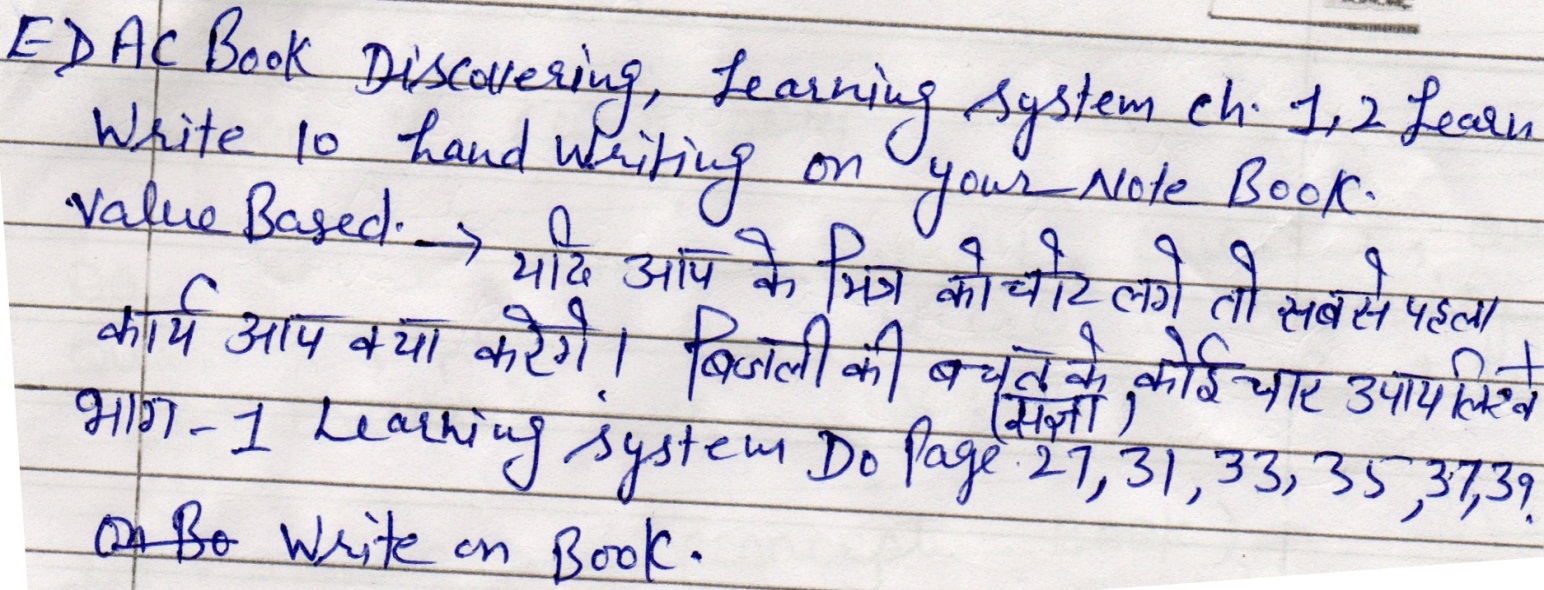 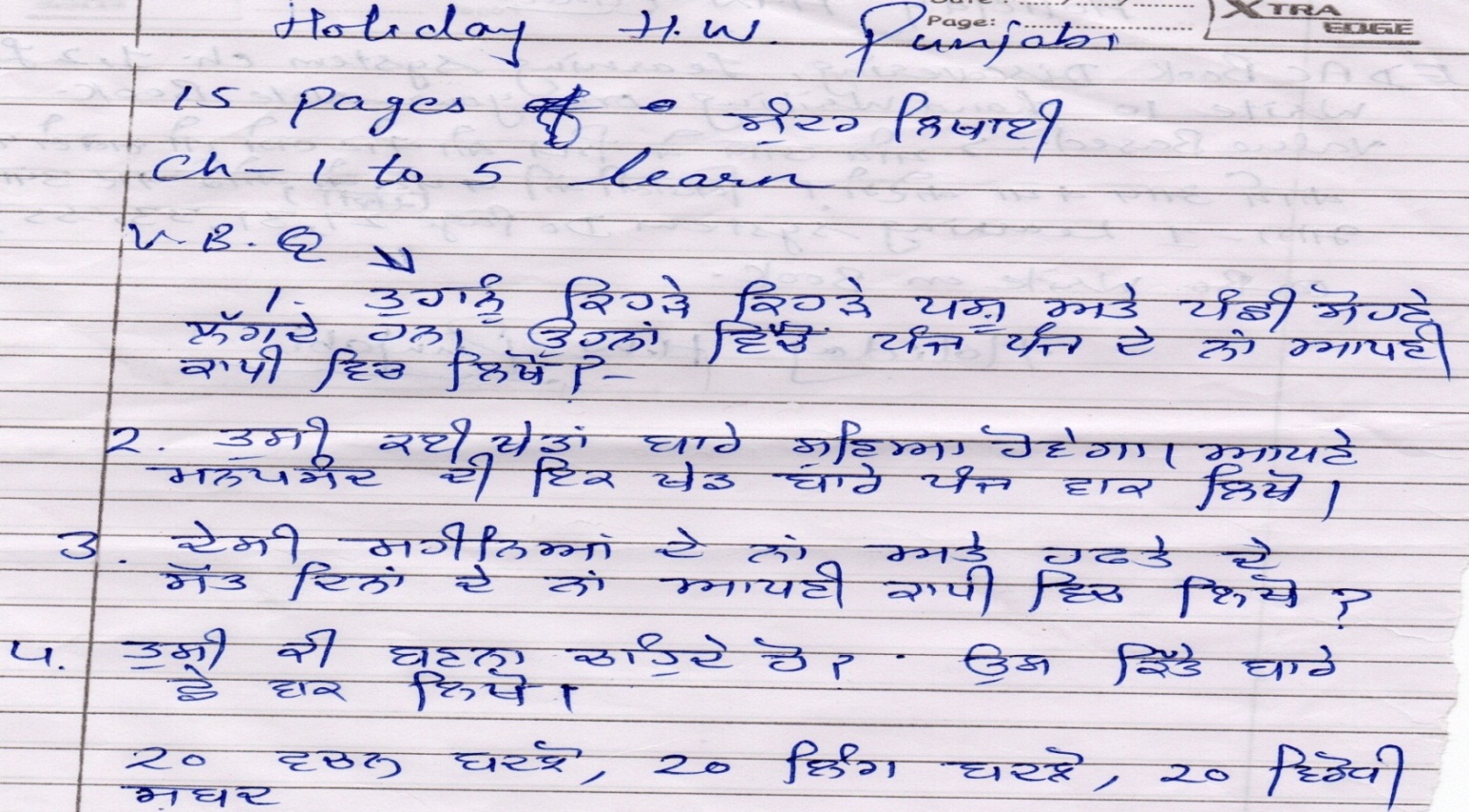 